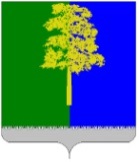 Муниципальное образование Кондинский районХанты-Мансийского автономного округа – ЮгрыАДМИНИСТРАЦИЯ КОНДИНСКОГО РАЙОНАПОСТАНОВЛЕНИЕВ целях поэтапного приведения оплаты труда работников предприятий жилищно-коммунального хозяйства в соответствие с Отраслевым тарифным соглашением в жилищно-коммунальном хозяйстве Российской Федерации                 на 2023-2025 годы администрация Кондинского района постановляет:1. Внести в постановление администрации Кондинского района                           от 17 декабря 2009 года № 1416 «Об утверждения Положения об условиях оплаты труда и предоставления отпуска руководителям муниципальных унитарных предприятий жилищно-коммунального хозяйства Кондинского района и руководителям предприятий жилищно-коммунального хозяйства Кондинского района с долей участия в уставном капитале администрации Кондинского района» следующие изменения:1.1. Пункт 2 постановления изложить в следующей редакции:«2. Рекомендовать руководителям предприятий жилищно-коммунального хозяйства Кондинского района с долей участия в уставном капитале администрации Кондинского района, а также предприятиям жилищно-коммунального хозяйства независимо от форм собственности:2.1. Применять минимальную месячную тарифную ставку рабочего                   1 разряда, полностью отработавшего норму рабочего времени и выполнившего свои трудовые обязанности (нормы труда) на уровне утвержденного минимального размера оплаты труда в Российской Федерации                                       на соответствующий год.2.2. Устанавливать премиальную выплату по итогам работы за месяц в соответствии с коллективным договором, локальным актом предприятия.2.3. Устанавливать минимальный размер повышения оплаты труда за работу в ночное время (с 22 часов до 06 часов) 20 процентов часовой тарифной ставки (оклада (должностного оклада), рассчитанного за час работы) за каждый час работы в ночное время на основании табеля учета рабочего времени.2.4. Устанавливать индексацию заработной платы работников предприятий жилищно-коммунального хозяйства Кондинского района, исходя из наличия средств, предусмотренных бюджетом предприятия на эти цели в рамках тарифов на коммунальные услуги, установленных Региональной службой по тарифам Ханты-Мансийского автономного округа – Югры, и заключенных договоров на выполнение работ (оказание услуг).».1.2. Пункт 8 постановления изложить в следующей редакции:                               «8. Контроль за выполнением постановления возложить на заместителя главы района А.В. Зяблицева.».2. Обнародовать постановление в соответствии с решением Думы Кондинского района от 27 февраля 2017 года № 215 «Об утверждении Порядка опубликования (обнародования) муниципальных правовых актов и другой официальной информации органов местного самоуправления муниципального образования Кондинский район» и разместить на официальном сайте органов местного самоуправления Кондинского района.3. Постановление вступает в силу после его обнародования.ки/Банк документов/Постановления 2024от 05 февраля 2024 года№ 131пгт. МеждуреченскийО внесении изменений в постановление администрации Кондинского района от 17 декабря 2009 года № 1416 «Об утверждения Положения об условиях оплаты труда и предоставления отпуска руководителям муниципальных унитарных предприятий жилищно-коммунального хозяйства Кондинского района и руководителям предприятий жилищно-коммунального хозяйства Кондинского района с долей участия в уставном капитале администрации Кондинского района»Глава районаА.А.Мухин